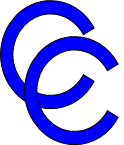 Cavendish Close Infant and Nursery SchoolNewsletter 9Monday 3rd February 2020Wood RoadChaddesdenDerbyDE21 4LY662239Dear Parents and CarersThank you to all of the parents and carers that have shared their views by returning our consultation.  Thank you for all of your positive comments and for sharing your suggestions about how we can continue to improve as a school.  I will be responding to parents and carers views in upcoming newsletters. You will have seen that the heras fencing has been removed as you approach school. It has been replaced by plastic posts and mesh.  When Spring arrives and the weather improves, the landscaping contractors will be back to finish off our grounds.  Thank you for ensuring that your children walk with you and keep away from the fencing.  The heras fencing will remain within our secure line until low level fencing is installed around the playgrounds.Mr Power, our caretaker, has secured another job at a bigger school and will sadly be leaving us at half term.  We are currently recruiting for a new caretaker.  Mr Power has been a brilliant caretaker and we will all miss him very much.  We do, however, wish him all the very best with his new job.    The children are all feeling motivated and enthused by our School New Year’s Resolution – To find time to enjoy reading every day at home and at school.  In our Key Stage 1 ‘Together Time’ assemblies, we are enjoying the Snowman and Snowdog story.  When the snow comes this year, the children have been set the challenge to make a snowdog and take a photograph!We have been reviewing how we teach reading and how we approach children’s reading books at school and home.  We are investing a significant amount of money in a new reading scheme that closely matches the sounds that children are learning in their daily ‘Word Wise’ phonics lessons.  We are hoping to launch our new books and approach to reading after half term.  We have also revamped our ‘Reading Rainbow’ reward system.  The more children read at home, the more they will be rewarded in school.  Please support our focus on reading by finding time to enjoy reading experiences at home every day.  Reading is the key to learning, imagination and knowledge.  Every classroom has an inviting ‘Reading Area’ with a new, carefully selected books.      Kind Regards		Mrs Diffin 		Acting Headteacher   		  Important Assessments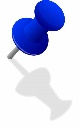 	  The children in Reception will be assessed using the Early Years Foundation Stage Profile during the month of June 2020.  	  The children in Year 1 will do the Phonics Screening Check during the week beginning Monday 8th June 2020.  The children in Year 2 that did not pass the Phonics Screening Check in 2019, will retake the test during this week.	  The children in Year 2 will do National Curriculum Assessments during the month of May 2020.With your support, your child will achieve the best that they can.  Please do not book term time holidays as every day counts.  Please continue to support your child with daily reading and weekly tasks and topic projects.  Your support is very much appreciated.  The children are always proud to share their homework at school. 	  NSPCC Number Day – Friday 7th February	  We would like to invite all of the children to Wear a Number to School this Friday.  This is a non-uniform day in return for a donation to the NSPCC (National Society for the Prevention of Cruelty to Children) charity.  The children will enjoy fun Maths challenges linked to a special Maths book all day.  These brilliant books all support learning about numbers. Nursery and Reception: The Crayon’s Book of Numbers (Drew Daywalt)Year 1: How big is a million? (Anna Milbourne)Year 2: How many jelly beans? (Andrea Menotti)   	  World Book Day – Thursday 5th March 	  We would like to invite the children to come to school in their pyjamas and to bring a special bedtime teddy bear to school for a fun day of reading challenges.  We will be promoting bedtime reading as the perfect end to the day.  Research shows that children should avoid screen time for at least an hour before bedtime.  Talking and sharing books before bedtime is time well spent.  Even though my daughters are 12 and 10 now, it’s still precious family time in our house.     	  Class Photographs – Wednesday 29th April  	  This year, we are trialling class photographs with a new photography company.  We have chosen modern designs and for every photograph that is bought, the school will earn commission.  We are going to start fundraising to develop special nurture areas at school.    Spring Term 1 2020 – 6 weeks – Monday 6th January to Thursday 13th FebruaryThursday 6th February – Parents Evening 3:30pm to 6:00pmFriday 7th February – NSPCC Number Day & Class 4’s Assembly (Miss Doxey) for Parents/Carers at 9:10amTuesday 11th February – Safer Internet Day with a visit from our local Digital PCSOFriday 14th February – INSET day 3 – School closed to childrenSpring Term 2 2020 – 6 weeks – Monday 24th February to Friday 3rd AprilThursday 5th March – World Book Day (Wear pyjamas to school and bring a teddy bear) Thursday 12th March – An opportunity for Parents and Carers to come and find out about       ‘R Time’ (Relationships and Health Education).  An information sharing session in the hall at 2:00pm and then you can join your child in their class for an ‘R Time’ lesson at 2:30pm.  Please join us for this new opportunity. Friday 13th March – Sport Relief Day (Wear sporty clothes to school and bring a charity donation)Friday 20th March – Class 6’s Assembly (Miss Luke) for Parents/Carers at 9:10amFriday 27th March – Class 5’s Assembly (Miss Harker) for Parents/Carers at 9:10amWednesday 1st April – Easter Craft Afternoon for Parents/Carers at 1:45pmSummer Term 1 2020 – 6 weeks – Monday 20th April to Friday 22nd MayWednesday 29th April – Class PhotographsFriday 8th May – Bank Holiday – School closedSummer Term 2 2020 – 8 weeks – Monday 1st June to Friday 24th JulyMonday 1st June – INSET day 4 School closed to childrenFriday 3rd July – INSET day 5 School closed to childrenAutumn Term 1 2020 – Wednesday 2nd September to Friday 23rd OctoberWednesday 2nd September – INSET day 1 – School closed to children